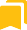 ÏÐÎÆÈÂÀÍÈÅÐÀÇÌÅÙÅÍÈÅÏÈÒÀÍÈÅ1 ÄÅÍÜ3 ÄÍßÏÐÎÆÈÂÀÍÈÅÐÀÇÌÅÙÅÍÈÅÏÈÒÀÍÈÅ1 ÄÅÍÜ3 ÄÍßÐàñ÷åòíûé÷àñ – 8:00Êîìïëåêñóñëóã, âõîäÿùèõâñòîèìîñòüïóòåâêè:Öåíà ïóòåâêè ôîðìèðóåòñÿ ïî äåéñòâóþùèì öåíàì íà ìîìåíò çàåçäà â Ñàíàòîðèé, ñîãëàñíî êîëè÷åñòâó êîéêî-äíåé. Â ñëó÷àå, åñëè ïóòåâêà îõâàòûâàåò ðàçíûå öåíîâûå ïåðèîäû, ïåðåðàñ÷åò íå ïðîèçâîäèòñÿ.Ïðîæèâàíèå â ñàíàòîðèè â ñîîòâåòñòâèè ñ êàòåãîðèåé (öåíîé) ïóòåâêè. Ïèòàíèå â ñîîòâåòñòâèè ñ öåíîé ïóòåâêè.Ïîñåùåíèå ïëàâàòåëüíîãî áàññåéíà ñ òåðìàëüíûì êîìïëåêñîì èç ðàñ÷åòà 1 ÷àñ íà 1 äåíü ïóòåâêè. Äîñóãîâûå ìåðîïðèÿòèÿ.Êëèìàòîòåðàïèÿ. Òåððåíêóðû.Ïèòàíèå:Ïèòàíèå îðãàíèçîâàíî íà øâåäñêîé ëèíèè, â çàëå äèåòè÷åñêîãî è çàêàçíîãî ïèòàíèÿ è â ðåñòîðàíå ïåðâîãî êëàññà. Äëÿ âçðîñëûõ ïèòàíèå ÷åòûðåõðàçîâîå, äëÿ äåòåé - øåñòèðàçîâîå. Ãîñòè ýêî-îòåëÿ «Ýõî» ïèòàþòñÿ â óþòíîì ðåñòîðàíå ïåðâîãî êëàññà, ðàñïîëîæåííîì íåïîñðåäñòâåííî â îòåëå.Äåòè ïî ïóòåâêàì ïðèíèìàþòñÿ â âîçðàñòå îò 4 äî 14 ëåò, ïðè íàëè÷èè ñïðàâêè î ñàíèòàðíî-ýïèäåìèîëîãè÷åñêîì îêðóæåíèè è ñïðàâêè íà ýíòåðîáèîç.ÈÌÅÞÒÑß ÏÐÎÒÈÂÎÏÎÊÀÇÀÍÈß. ÍÅÎÁÕÎÄÈÌÎ ÏÐÎÊÎÍÑÓËÜÒÈÐÎÂÀÒÜÑß Ñ ÂÐÀ×ÎÌ.ÖÅÍÀ ÎÑÍÎÂÍÎÃÎ ÌÅÑÒÀ Â ÍÎÌÅÐÀÕ ÊÎÐÏÓÑÎÂ № 1, 2ÖÅÍÀ ÎÑÍÎÂÍÎÃÎ ÌÅÑÒÀ Â ÍÎÌÅÐÀÕ ÊÎÐÏÓÑÎÂ № 1, 2ÖÅÍÀ ÎÑÍÎÂÍÎÃÎ ÌÅÑÒÀ Â ÍÎÌÅÐÀÕ ÊÎÐÏÓÑÎÂ № 1, 2ÖÅÍÀ ÎÑÍÎÂÍÎÃÎ ÌÅÑÒÀ Â ÍÎÌÅÐÀÕ ÊÎÐÏÓÑÎÂ № 1, 2ÖÅÍÀ ÎÑÍÎÂÍÎÃÎ ÌÅÑÒÀ Â ÍÎÌÅÐÀÕ ÊÎÐÏÓÑÎÂ № 1, 2Ñòàíäàðòíûé íîìåð I êàòåãîðèèäâóõìåñòíîåøâåäñêèé ñòîë/çàêàçíîå ïèòàíèå5 20015 600Ñòàíäàðòíûé íîìåð I êàòåãîðèèäâóõìåñòíîåïèòàíèå Ëþêñ6 40019 200Ñòàíäàðòíûé íîìåð I êàòåãîðèèîäíîìåñòíîåøâåäñêèé ñòîë/çàêàçíîå ïèòàíèå7 40022 200Ñòàíäàðòíûé íîìåð I êàòåãîðèèîäíîìåñòíîåïèòàíèå Ëþêñ8 60025 800Äæóíèîð ñþèòäâóõìåñòíîåøâåäñêèé ñòîë/çàêàçíîå ïèòàíèå7 30021 900Äæóíèîð ñþèòäâóõìåñòíîåïèòàíèå Ëþêñ8 50025 500Äæóíèîð ñþèòîäíîìåñòíîåøâåäñêèé ñòîë/çàêàçíîå ïèòàíèå11 65034 950Äæóíèîð ñþèòîäíîìåñòíîåïèòàíèå Ëþêñ12 85038 550Ëþêñäâóõìåñòíîåøâåäñêèé ñòîë/çàêàçíîå ïèòàíèå8 70026 100Ëþêñäâóõìåñòíîåïèòàíèå Ëþêñ9 90029 700Ëþêñîäíîìåñòíîåøâåäñêèé ñòîë/çàêàçíîå ïèòàíèå13 90041 700Ëþêñîäíîìåñòíîåïèòàíèå Ëþêñ15 10045 300Àïàðòàìåíòäâóõìåñòíîåøâåäñêèé ñòîë/çàêàçíîå ïèòàíèå11 15033 450Àïàðòàìåíòäâóõìåñòíîåïèòàíèå Ëþêñ12 35037 050Àïàðòàìåíòîäíîìåñòíîåøâåäñêèé ñòîë/çàêàçíîå ïèòàíèå19 80059 400Àïàðòàìåíòîäíîìåñòíîåïèòàíèå Ëþêñ21 10063 300ÖÅÍÀ ÄÎÏÎËÍÈÒÅËÜÍÎÃÎ ÌÅÑÒÀ Â ÍÎÌÅÐÀÕ ÊÎÐÏÓÑÎÂ № 1, 2ÖÅÍÀ ÄÎÏÎËÍÈÒÅËÜÍÎÃÎ ÌÅÑÒÀ Â ÍÎÌÅÐÀÕ ÊÎÐÏÓÑÎÂ № 1, 2ÖÅÍÀ ÄÎÏÎËÍÈÒÅËÜÍÎÃÎ ÌÅÑÒÀ Â ÍÎÌÅÐÀÕ ÊÎÐÏÓÑÎÂ № 1, 2ÖÅÍÀ ÄÎÏÎËÍÈÒÅËÜÍÎÃÎ ÌÅÑÒÀ Â ÍÎÌÅÐÀÕ ÊÎÐÏÓÑÎÂ № 1, 2ÖÅÍÀ ÄÎÏÎËÍÈÒÅËÜÍÎÃÎ ÌÅÑÒÀ Â ÍÎÌÅÐÀÕ ÊÎÐÏÓÑÎÂ № 1, 2Còàíäàðòíûé íîìåð ICòàíäàðòíûé íîìåð Iøâåäñêèé ñòîë/çàêàçíîå ïèòàíèå4 50013 500Còàíäàðòíûé íîìåð ICòàíäàðòíûé íîìåð Iïèòàíèå Ëþêñ5 70017 100Íîìåðà êàòåãîðèé: Äæóíèîð ñþèò, ËþêñÍîìåðà êàòåãîðèé: Äæóíèîð ñþèò, Ëþêñøâåäñêèé ñòîë/çàêàçíîå ïèòàíèå4 95014 850Íîìåðà êàòåãîðèé: Äæóíèîð ñþèò, ËþêñÍîìåðà êàòåãîðèé: Äæóíèîð ñþèò, Ëþêñïèòàíèå Ëþêñ6 15018 450ÀïàðòàìåíòÀïàðòàìåíòøâåäñêèé ñòîë/çàêàçíîå ïèòàíèå8 70026 100ÀïàðòàìåíòÀïàðòàìåíòïèòàíèå Ëþêñ9 90029 700ÖÅÍÀ ÎÑÍÎÂÍÎÃÎ ÌÅÑÒÀ Â ÍÎÌÅÐÀÕ ÝÊÎ-ÎÒÅËß «ÝÕÎ»ÖÅÍÀ ÎÑÍÎÂÍÎÃÎ ÌÅÑÒÀ Â ÍÎÌÅÐÀÕ ÝÊÎ-ÎÒÅËß «ÝÕÎ»ÖÅÍÀ ÎÑÍÎÂÍÎÃÎ ÌÅÑÒÀ Â ÍÎÌÅÐÀÕ ÝÊÎ-ÎÒÅËß «ÝÕÎ»ÖÅÍÀ ÎÑÍÎÂÍÎÃÎ ÌÅÑÒÀ Â ÍÎÌÅÐÀÕ ÝÊÎ-ÎÒÅËß «ÝÕÎ»ÖÅÍÀ ÎÑÍÎÂÍÎÃÎ ÌÅÑÒÀ Â ÍÎÌÅÐÀÕ ÝÊÎ-ÎÒÅËß «ÝÕÎ»Ñòàíäàðòíûé íîìåð I êàòåãîðèè 4*äâóõìåñòíîåïèòàíèå Ëþêñ6 40019 200Ñòàíäàðòíûé íîìåð I êàòåãîðèè 4*îäíîìåñòíîåïèòàíèå Ëþêñ8 60025 800Ëþêñ äóïëåêñ 4*äâóõìåñòíîåïèòàíèå Ëþêñ12 65037 950Ëþêñ äóïëåêñ 4*îäíîìåñòíîåïèòàíèå Ëþêñ21 30063 900ÖÅÍÀ ÄÎÏÎËÍÈÒÅËÜÍÎÃÎ ÌÅÑÒÀ Â ÍÎÌÅÐÀÕ ÝÊÎ-ÎÒÅËß «ÝÕÎ»ÖÅÍÀ ÄÎÏÎËÍÈÒÅËÜÍÎÃÎ ÌÅÑÒÀ Â ÍÎÌÅÐÀÕ ÝÊÎ-ÎÒÅËß «ÝÕÎ»ÖÅÍÀ ÄÎÏÎËÍÈÒÅËÜÍÎÃÎ ÌÅÑÒÀ Â ÍÎÌÅÐÀÕ ÝÊÎ-ÎÒÅËß «ÝÕÎ»ÖÅÍÀ ÄÎÏÎËÍÈÒÅËÜÍÎÃÎ ÌÅÑÒÀ Â ÍÎÌÅÐÀÕ ÝÊÎ-ÎÒÅËß «ÝÕÎ»ÖÅÍÀ ÄÎÏÎËÍÈÒÅËÜÍÎÃÎ ÌÅÑÒÀ Â ÍÎÌÅÐÀÕ ÝÊÎ-ÎÒÅËß «ÝÕÎ»Ñòàíäàðòíûé íîìåð I êàòåãîðèè 4*Ñòàíäàðòíûé íîìåð I êàòåãîðèè 4*ïèòàíèå Ëþêñ5 70017 100Ëþêñ äóïëåêñ 4*Ëþêñ äóïëåêñ 4*ïèòàíèå Ëþêñ6 15018 450ÖÅÍÀ ÎÑÍÎÂÍÎÃÎ ÌÅÑÒÀ Â ÍÎÌÅÐÀÕ ÊÎÐÏÓÑÎÂ № 1, 2ÖÅÍÀ ÎÑÍÎÂÍÎÃÎ ÌÅÑÒÀ Â ÍÎÌÅÐÀÕ ÊÎÐÏÓÑÎÂ № 1, 2ÖÅÍÀ ÎÑÍÎÂÍÎÃÎ ÌÅÑÒÀ Â ÍÎÌÅÐÀÕ ÊÎÐÏÓÑÎÂ № 1, 2ÖÅÍÀ ÎÑÍÎÂÍÎÃÎ ÌÅÑÒÀ Â ÍÎÌÅÐÀÕ ÊÎÐÏÓÑÎÂ № 1, 2ÖÅÍÀ ÎÑÍÎÂÍÎÃÎ ÌÅÑÒÀ Â ÍÎÌÅÐÀÕ ÊÎÐÏÓÑÎÂ № 1, 2Ñòàíäàðòíûé íîìåð I êàòåãîðèèäâóõìåñòíîåøâåäñêèé ñòîë/çàêàçíîå ïèòàíèå4 13012 390Ñòàíäàðòíûé íîìåð I êàòåãîðèèäâóõìåñòíîåïèòàíèå Ëþêñ5 13015 390Äæóíèîð ñþèòäâóõìåñòíîåøâåäñêèé ñòîë/çàêàçíîå ïèòàíèå6 38019 140Äæóíèîð ñþèòäâóõìåñòíîåïèòàíèå Ëþêñ7 38022 140Ëþêñäâóõìåñòíîåøâåäñêèé ñòîë/çàêàçíîå ïèòàíèå6 88020 640Ëþêñäâóõìåñòíîåïèòàíèå Ëþêñ7 88023 640Àïàðòàìåíòäâóõìåñòíîåøâåäñêèé ñòîë/çàêàçíîå ïèòàíèå8 93026 790Àïàðòàìåíòäâóõìåñòíîåïèòàíèå Ëþêñ9 93029 790ÖÅÍÀ ÄÎÏÎËÍÈÒÅËÜÍÎÃÎ ÌÅÑÒÀ Â ÍÎÌÅÐÀÕ ÊÎÐÏÓÑÎÂ № 1, 2ÖÅÍÀ ÄÎÏÎËÍÈÒÅËÜÍÎÃÎ ÌÅÑÒÀ Â ÍÎÌÅÐÀÕ ÊÎÐÏÓÑÎÂ № 1, 2ÖÅÍÀ ÄÎÏÎËÍÈÒÅËÜÍÎÃÎ ÌÅÑÒÀ Â ÍÎÌÅÐÀÕ ÊÎÐÏÓÑÎÂ № 1, 2ÖÅÍÀ ÄÎÏÎËÍÈÒÅËÜÍÎÃÎ ÌÅÑÒÀ Â ÍÎÌÅÐÀÕ ÊÎÐÏÓÑÎÂ № 1, 2ÖÅÍÀ ÄÎÏÎËÍÈÒÅËÜÍÎÃÎ ÌÅÑÒÀ Â ÍÎÌÅÐÀÕ ÊÎÐÏÓÑÎÂ № 1, 2Còàíäàðòíûé íîìåð I êàòåãîðèèCòàíäàðòíûé íîìåð I êàòåãîðèèøâåäñêèé ñòîë/çàêàçíîå ïèòàíèå3 88011 640Còàíäàðòíûé íîìåð I êàòåãîðèèCòàíäàðòíûé íîìåð I êàòåãîðèèïèòàíèå Ëþêñ4 88013 440Íîìåðà êàòåãîðèé: Äæóíèîð ñþèò, ËþêñÍîìåðà êàòåãîðèé: Äæóíèîð ñþèò, Ëþêñøâåäñêèé ñòîë/çàêàçíîå ïèòàíèå4 33012 990Íîìåðà êàòåãîðèé: Äæóíèîð ñþèò, ËþêñÍîìåðà êàòåãîðèé: Äæóíèîð ñþèò, Ëþêñïèòàíèå Ëþêñ5 33015 990ÀïàðòàìåíòÀïàðòàìåíòøâåäñêèé ñòîë/çàêàçíîå ïèòàíèå8 08024 240ÀïàðòàìåíòÀïàðòàìåíòïèòàíèå Ëþêñ9 08027 240ÖÅÍÀ ÎÑÍÎÂÍÎÃÎ ÌÅÑÒÀ Â ÍÎÌÅÐÀÕ ÝÊÎ-ÎÒÅËß «ÝÕÎ»ÖÅÍÀ ÎÑÍÎÂÍÎÃÎ ÌÅÑÒÀ Â ÍÎÌÅÐÀÕ ÝÊÎ-ÎÒÅËß «ÝÕÎ»ÖÅÍÀ ÎÑÍÎÂÍÎÃÎ ÌÅÑÒÀ Â ÍÎÌÅÐÀÕ ÝÊÎ-ÎÒÅËß «ÝÕÎ»ÖÅÍÀ ÎÑÍÎÂÍÎÃÎ ÌÅÑÒÀ Â ÍÎÌÅÐÀÕ ÝÊÎ-ÎÒÅËß «ÝÕÎ»ÖÅÍÀ ÎÑÍÎÂÍÎÃÎ ÌÅÑÒÀ Â ÍÎÌÅÐÀÕ ÝÊÎ-ÎÒÅËß «ÝÕÎ»Ñòàíäàðòíûé íîìåð I êàòåãîðèè 4*äâóõìåñòíîåïèòàíèå Ëþêñ5 13015 390Ëþêñ äóïëåêñ 4*äâóõìåñòíîåïèòàíèå Ëþêñ10 33030 990ÖÅÍÀ ÄÎÏÎËÍÈÒÅËÜÍÎÃÎ ÌÅÑÒÀ Â ÍÎÌÅÐÀÕ ÝÊÎ-ÎÒÅËß «ÝÕÎ»ÖÅÍÀ ÄÎÏÎËÍÈÒÅËÜÍÎÃÎ ÌÅÑÒÀ Â ÍÎÌÅÐÀÕ ÝÊÎ-ÎÒÅËß «ÝÕÎ»ÖÅÍÀ ÄÎÏÎËÍÈÒÅËÜÍÎÃÎ ÌÅÑÒÀ Â ÍÎÌÅÐÀÕ ÝÊÎ-ÎÒÅËß «ÝÕÎ»ÖÅÍÀ ÄÎÏÎËÍÈÒÅËÜÍÎÃÎ ÌÅÑÒÀ Â ÍÎÌÅÐÀÕ ÝÊÎ-ÎÒÅËß «ÝÕÎ»ÖÅÍÀ ÄÎÏÎËÍÈÒÅËÜÍÎÃÎ ÌÅÑÒÀ Â ÍÎÌÅÐÀÕ ÝÊÎ-ÎÒÅËß «ÝÕÎ»Ñòàíäàðòíûé íîìåð I êàòåãîðèè 4*Ñòàíäàðòíûé íîìåð I êàòåãîðèè 4*ïèòàíèå Ëþêñ4 88014 640Ëþêñ äóïëåêñ 4*Ëþêñ äóïëåêñ 4*ïèòàíèå Ëþêñ5 33015 990